講義と演習で楽しく手法を学ぶ入門コース                           姫路経営者協会 経営効率化委員会2023年度　問題解決手法（ＱＣ・ＩＥ手法）研修ＱＣ手法・ＩＥ手法といった職場の問題解決の手法を、講義と演習を通じて学んで頂ける年１回の研修です。製造・管理・物流・サービス等の部門や立場を問わず求められる業務改善に、是非お役立て下さい。★日時  2024年　２月２６日（月）・２７日（火）　　９：００～１７：００  ※どちらか１日の参加も可能★会場 　姫路経営者協会・研修室   （姫路市下寺町43姫路商工会議所新館２階　　ＴＥＬ：079－288-1011代）★講師  姫路経営者協会 講師　岩　下　吉　弘　氏　　　　　　　　・日本科学技術連盟ＱＣサークル上級指導士　　・姫路経営者協会　経営効率化委員会委員★参加費  ２日間で１名　会員１名 ２６，４００円/会員外１名 ４７，５２０円 （消費税・資料含む） １日のみ参加の場合 会員１名　１６，５００円 / ２９，７００円 （消費税・資料含む）★定員  両日とも　１８名         　　　★申込締切   ２０２４年２月９日（金）    ※最少催行人数：10名に満たない場合は、講座を中止いたします。［申込先］姫路経営者協会　　TEL：079-288-1011　FAX：079-289-1415　E-mail：keikyo@h-keikyo.gr.jp2023年度　問題解決手法（ＱＣ・ＩＥ手法）研修　参加申込書 会社名　　　　　　　　　　　　　　　　　　　　　　連絡者名　　　　　　　　　　　　　　　　E-mail　　　　　　　　　　　　　　　　　　　　　　　　　　　　　　　　　　ＴＥＬ　　　　　　　　　　　　　　　　　　　　　ＦＡＸ 　　 　　　　　　　　　　　　　　　　※記入いただきました個人情報は本研修にのみ使用します。●請求書を発行いたします。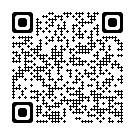 参加費は2/19（月）までに下記口座にお振込みください。振込先口座：三井住友銀行　姫路（普）№1193708参加者名所属・役職参加希望日（○印）２日間・１日目のみ・２日目のみ２日間・１日目のみ・２日目のみ